Zpravodaj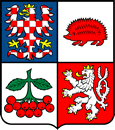 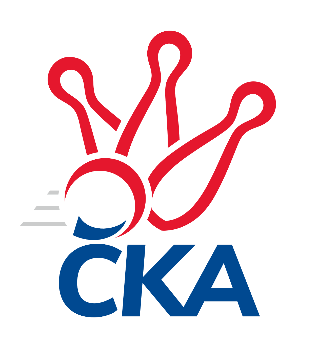 kuželkářského svazu Kraje VysočinaKrajská soutěž Vysočiny A 2022/2023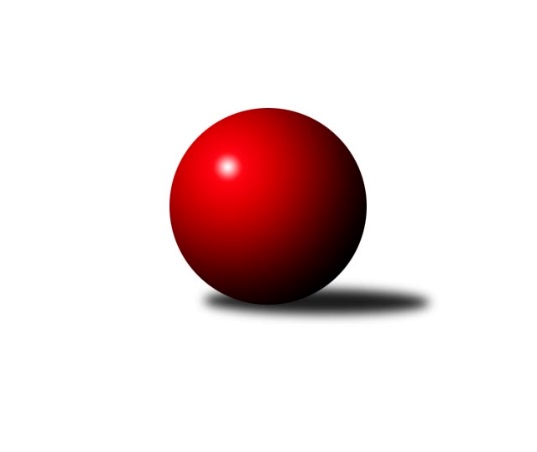 Č.9Ročník 2022/2023	18.11.2022Nejlepšího výkonu v tomto kole: 1752 dosáhlo družstvo: Sokol Častrov Výsledky 9. kolaSouhrnný přehled výsledků:TJ Spartak Pelhřimov C	- TJ Spartak Pelhřimov G	2:4	1595:1614	4.0:4.0	16.11.TJ Slovan Kamenice nad Lipou D	- Sokol Častrov 	0:6	1637:1752	2.0:6.0	18.11.TJ Sokol Cetoraz B	- TJ Slovan Kamenice nad Lipou F	4:2	1528:1487	4.5:3.5	18.11.Tabulka družstev:	1.	Sokol Častrov	7	6	0	1	33.5 : 8.5	42.0 : 14.0	1684	12	2.	TJ Spartak Pelhřimov C	7	5	0	2	30.0 : 12.0	37.5 : 18.5	1666	10	3.	TJ Spartak Pelhřimov G	8	5	0	3	29.5 : 18.5	39.0 : 25.0	1641	10	4.	TJ Sokol Cetoraz B	6	3	0	3	18.0 : 18.0	21.5 : 26.5	1558	6	5.	TJ Slovan Kamenice nad Lipou C	7	3	0	4	18.0 : 24.0	25.0 : 31.0	1562	6	6.	TJ Slovan Kamenice nad Lipou D	7	2	0	5	9.0 : 33.0	19.0 : 37.0	1545	4	7.	TJ Slovan Kamenice nad Lipou F	8	1	0	7	12.0 : 36.0	16.0 : 48.0	1492	2Podrobné výsledky kola:	TJ Spartak Pelhřimov C	1595	2:4	1614	TJ Spartak Pelhřimov G	Zdeňka Vytisková	 	 193 	 184 		377 	0:2	 442 		219 	 223		Jan Hruška	Karel Pecha	 	 193 	 209 		402 	2:0	 363 		182 	 181		Radek David	Sára Turková	 	 204 	 176 		380 	0:2	 436 		216 	 220		Lukáš Melichar	Stanislav Kropáček	 	 234 	 202 		436 	2:0	 373 		197 	 176		Jiří Čamrarozhodčí: NovotnýNejlepší výkon utkání: 442 - Jan Hruška	TJ Slovan Kamenice nad Lipou D	1637	0:6	1752	Sokol Častrov 	Josef Vančík	 	 203 	 193 		396 	0:2	 431 		214 	 217		Martin Marek	Jan Švarc	 	 206 	 227 		433 	1:1	 474 		248 	 226		Petr Němec	Ondřej Votápek	 	 208 	 204 		412 	1:1	 433 		206 	 227		Miroslav Němec	David Fára	 	 196 	 200 		396 	0:2	 414 		209 	 205		Michal Votrubarozhodčí: David FáraNejlepší výkon utkání: 474 - Petr Němec	TJ Sokol Cetoraz B	1528	4:2	1487	TJ Slovan Kamenice nad Lipou F	Václav Brávek	 	 198 	 188 		386 	2:0	 348 		170 	 178		Tomáš Novák	Pavel Míka	 	 184 	 144 		328 	0.5:1.5	 371 		184 	 187		Tereza Cimplová	Luboš Novotný	 	 198 	 228 		426 	2:0	 369 		163 	 206		Václav Rychtařík st.	Josef Melich	 	 201 	 187 		388 	0:2	 399 		207 	 192		Václav Rychtařík nejml.rozhodčí: Jan PošustaNejlepší výkon utkání: 426 - Luboš NovotnýPořadí jednotlivců:	jméno hráče	družstvo	celkem	plné	dorážka	chyby	poměr kuž.	Maximum	1.	Stanislav Kropáček 	TJ Spartak Pelhřimov C	459.40	298.8	160.6	5.5	2/2	(471)	2.	Petr Němec 	Sokol Častrov 	445.25	300.7	144.6	3.7	3/3	(475)	3.	Jan Vintr 	TJ Spartak Pelhřimov C	444.17	307.3	136.8	4.7	2/2	(468)	4.	Lukáš Melichar 	TJ Spartak Pelhřimov G	434.92	301.3	133.7	6.8	2/2	(475)	5.	Lukáš Čekal 	Sokol Častrov 	429.00	289.0	140.0	3.0	2/3	(437)	6.	Josef Melich 	TJ Sokol Cetoraz B	421.17	292.7	128.5	5.5	3/3	(447)	7.	Miroslav Němec 	Sokol Častrov 	419.08	288.3	130.8	4.8	3/3	(435)	8.	Jan Hruška 	TJ Spartak Pelhřimov G	419.00	297.3	121.7	8.3	2/2	(442)	9.	Pavel Šindelář 	TJ Slovan Kamenice nad Lipou C	415.00	297.0	118.0	6.2	3/4	(440)	10.	Michal Votruba 	Sokol Častrov 	414.00	302.4	111.6	9.8	2/3	(454)	11.	Václav Rychtařík  nejml.	TJ Slovan Kamenice nad Lipou F	412.00	279.5	132.5	7.0	3/4	(446)	12.	Jan Švarc 	TJ Slovan Kamenice nad Lipou D	409.92	288.7	121.3	9.0	3/3	(441)	13.	Martin Marek 	Sokol Častrov 	409.67	284.1	125.6	6.2	3/3	(453)	14.	Zdeňka Vytisková 	TJ Spartak Pelhřimov C	407.50	283.9	123.6	8.1	2/2	(467)	15.	Milan Kalivoda 	-- volný los --	404.28	287.8	116.4	9.3	3/3	(460)	16.	Ondřej Votápek 	TJ Slovan Kamenice nad Lipou D	400.00	284.3	115.7	10.2	3/3	(426)	17.	Jiří Čamra 	TJ Spartak Pelhřimov G	399.83	288.6	111.3	9.8	2/2	(430)	18.	Luboš Novotný 	TJ Sokol Cetoraz B	397.50	281.2	116.3	11.7	3/3	(426)	19.	Vítězslav Kovář 	-- volný los --	395.92	282.7	113.3	11.3	2/3	(450)	20.	Petra Schoberová 	TJ Slovan Kamenice nad Lipou C	394.73	277.7	117.0	7.1	3/4	(447)	21.	Pavel Vodička 	TJ Slovan Kamenice nad Lipou C	391.75	281.3	110.4	12.6	4/4	(412)	22.	Radek David 	TJ Spartak Pelhřimov G	391.33	275.4	115.9	10.3	2/2	(430)	23.	David Fára 	TJ Slovan Kamenice nad Lipou D	391.17	278.5	112.7	10.9	3/3	(411)	24.	Václav Brávek 	TJ Sokol Cetoraz B	390.17	279.7	110.5	11.5	3/3	(407)	25.	Karel Pecha 	TJ Spartak Pelhřimov C	389.67	279.0	110.7	8.2	2/2	(451)	26.	Jaroslav Šindelář 	TJ Slovan Kamenice nad Lipou C	388.38	273.5	114.9	12.4	4/4	(435)	27.	Václav Rychtařík  st.	TJ Slovan Kamenice nad Lipou F	386.00	275.3	110.8	9.8	4/4	(419)	28.	Jaroslav Vácha 	-- volný los --	385.06	275.8	109.2	11.2	3/3	(461)	29.	Václav Paulík 	TJ Slovan Kamenice nad Lipou C	378.33	285.0	93.3	14.8	3/4	(409)	30.	Michal Zeman 	TJ Sokol Cetoraz B	376.50	272.8	103.8	12.3	2/3	(417)	31.	Aleš Schober 	TJ Slovan Kamenice nad Lipou C	372.67	271.3	101.3	12.9	3/4	(407)	32.	Tereza Cimplová 	TJ Slovan Kamenice nad Lipou F	368.19	273.1	95.1	15.4	4/4	(414)	33.	Jiří Rychtařík 	TJ Slovan Kamenice nad Lipou F	368.00	270.9	97.1	9.6	3/4	(410)	34.	Josef Vančík 	TJ Slovan Kamenice nad Lipou D	367.07	264.9	102.1	11.5	3/3	(396)	35.	Jan Vintr 	-- volný los --	362.11	265.2	96.9	13.9	3/3	(377)	36.	Jiří Buzek 	TJ Slovan Kamenice nad Lipou D	357.25	260.7	96.6	15.8	2/3	(387)	37.	Tomáš Novák 	TJ Slovan Kamenice nad Lipou F	334.21	252.9	81.3	18.4	4/4	(384)		Jan Pošusta 	TJ Sokol Cetoraz B	450.00	309.0	141.0	9.0	1/3	(450)		Adam Rychtařík 	TJ Slovan Kamenice nad Lipou F	434.63	298.5	136.1	4.0	2/4	(462)		Jiří Poduška 	TJ Spartak Pelhřimov G	397.33	270.3	127.0	7.3	1/2	(403)		Oldřich Kubů 	TJ Spartak Pelhřimov G	389.00	279.0	110.0	10.0	1/2	(389)		Pavel Rysl 	-- volný los --	364.00	261.0	103.0	11.0	1/3	(364)		Jiří Havlíček 	Sokol Častrov 	354.00	242.0	112.0	10.0	1/3	(354)		Sára Turková 	TJ Spartak Pelhřimov C	353.33	260.3	93.0	16.3	1/2	(380)		Matouš Šimsa 	TJ Spartak Pelhřimov C	328.00	239.0	89.0	18.0	1/2	(328)		Pavel Míka 	TJ Sokol Cetoraz B	306.00	226.5	79.5	20.0	1/3	(328)Sportovně technické informace:Starty náhradníků:registrační číslo	jméno a příjmení 	datum startu 	družstvo	číslo startu
Hráči dopsaní na soupisku:registrační číslo	jméno a příjmení 	datum startu 	družstvo	Program dalšího kola:10. kolo			TJ Spartak Pelhřimov G- -- volný los --	24.11.2022	čt	18:30	TJ Slovan Kamenice nad Lipou F- TJ Slovan Kamenice nad Lipou D	25.11.2022	pá	17:00	TJ Slovan Kamenice nad Lipou C- TJ Sokol Cetoraz B	Nejlepší šestka kola - absolutněNejlepší šestka kola - absolutněNejlepší šestka kola - absolutněNejlepší šestka kola - absolutněNejlepší šestka kola - dle průměru kuželenNejlepší šestka kola - dle průměru kuželenNejlepší šestka kola - dle průměru kuželenNejlepší šestka kola - dle průměru kuželenNejlepší šestka kola - dle průměru kuželenPočetJménoNázev týmuVýkonPočetJménoNázev týmuPrůměr (%)Výkon4xPetr NěmecČastrov 4745xPetr NěmecČastrov 116.844743xVítězslav Kovář---4503xVítězslav Kovář---111.894502xJan HruškaPelhřimov G4422xJan HruškaPelhřimov G109.94425xLukáš MelicharPelhřimov G4361xLuboš NovotnýCetoraz B108.984266xStanislav KropáčekPelhřimov C4365xLukáš MelicharPelhřimov G108.414363xJan ŠvarcKamenice D4336xStanislav KropáčekPelhřimov C108.41436